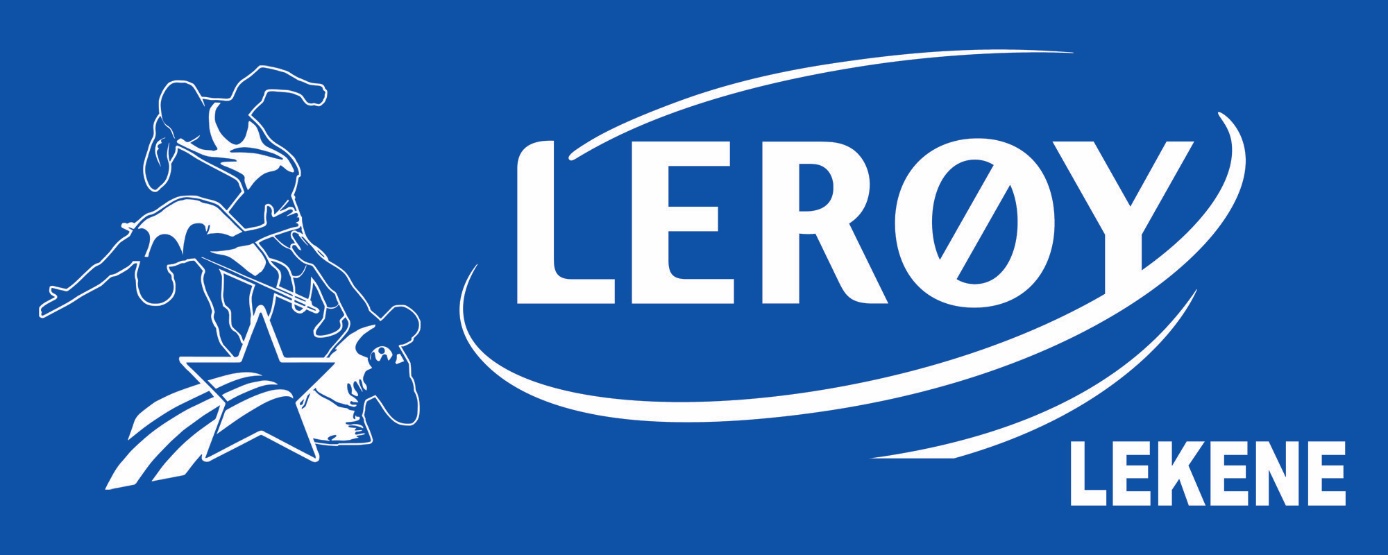 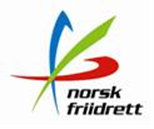 Aust og Vest Agder FIK/Team Agder 						Til alle 13 og 14 åringer som driver friidrett i Aust og Vest Agder(f:2004-2005)Invitasjon til treningsamling 							Lørdag 6. januar kl.12.00- ca15.00 i Sparebanken Sør Amfi i Grimstad.(den nye friidrettshallen)Ta med vanlig treningstøy og piggsko hvis du har. Dere som satser litt på å løpe langt kan ta med treningstøy for utebruk også. Vi vil også oppfordre klubbtrenere/foreldre til å bli med på samlingen for best mulig kunne følge opp «Team Lerøy» -utøverne og i tillegg kanskje få litt tips og ideer til videre trening i egen klubb.Vi oppfordrer klubbene til å organisere felles transport slik at flest mulig kan få være med.Hallen ligger på Universitetet i Grimstad. Kjør av E-18 til Universitetet. Følg skilt til Universitetet.Programmet blir som følger12.00 Opprop og info12.10 Felles oppvarming +Drill og litt styrke og spenst 12.45 -14.45 Deling grupper Alle skal innom hver øvelsesgruppe.  Ca 30 min på hvert stedSprint og hekk: Starttrening  og hekketeknikkHøyde og lengde: Tilløps og teknikktrening Kast: kule og diskos/slegge Kl. 13.45 Frukt og grøntpause. Kl. 14.10 Deltakerne fortsetter med teknisk trening i en øvelse til(også stav)Kl.14. 40  Løpsøkt som passer de fleste 5x 60m+1- 3 x 200 m P:4 min, SP 8 min joggKl. 15.05 3 runder kappgang treningsstevneKl. 15.15 Kort oppsummeringSpørsmål om Team Lerøy-samlingen kan stilles til Anders Post Bentsen telefon 91333260, Jon Fjeld telefon 41227209 eller til din lagstrener Vel møtt til samlingVennlig hilsenNorsk Friidrett AgderJon Fjeld